            ҠАРАР                                                                     ПОСТАНОВЛЕНИЕ                                                                                        18 ғинуар 2024 йыл                        № 3                            18 января  2023 года   О внесении изменений в «Порядок предоставления субсидий из бюджета сельского поселения Акмурунский сельсовет муниципального района Баймакский район Республики Башкортостан учреждениям на осуществление капитальных вложений в объект муниципальной собственности и приобретение объектов недвижимого имущества в муниципальную собственностьВ соответствии со статьей 78.2 Бюджетного кодекса Российской Федерации, статьей 16 Положения о бюджетном процессе в сельском поселении Акмурунский сельсовет муниципального района Баймакский район Республики Башкортостан, а также постановлением Правительства Российской Федерации от 22 февраля 2020 г. №203 «Об общих  требованиях к нормативно-правовым актам и муниципальным правовым актам, устанавливающим порядок определения объема и условия предоставления бюджетным и автономным учреждениям субсидий на иные цели» Администрация сельского поселения Акмурунский сельсовет муниципального района Баймакский район Республики Башкортостан                                                                 ПОСТАНОВЛЯЕТ:           1. Внести изменения в «Порядок предоставления субсидий из бюджета сельского поселения Акмурунский сельсовет муниципального района Баймакский район Республики Башкортостан учреждениям на капитальные вложения в объект муниципальной собственности и приобретение объектов недвижимого имущества в муниципальную собственность сельского поселения Акмурунский сельсовет муниципального района Баймакский район Республики Башкортостан и дополнить разделами 3 «Требования к отчетности» и 4 «Порядок осуществления контроля за соблюдением целей, условий и порядка предоставления субсидий и ответственность за их несоблюдение».           2. Настоящее Постановление вступает в силу с момента его подписания.	 3. Контроль за исполнением настоящего постановления оставляю за собой.            Глава сельского поселения                                              Акмурунский сельсовет                                    М.А. АбубакировУтвержден
    постановлением Администрации                                                                                                          сельского поселения Акмурунский
                                                                                                            сельсовет МР Баймакский район                                                                                                           №3  от «18»января 2024г.Изменения, вносимые в Порядок предоставления субсидий из бюджета сельского поселения Акмурунский сельсовет муниципального района Баймакский район Республики Башкортостан учреждениям на капитальные вложения в объект муниципальной собственности и приобретение объектов недвижимого имущества в муниципальную собственностьДополнить настоящий Порядок следующими разделами:«3. Требования к отчетностиНаправлять Получателю средств бюджета следующие отчеты или документы:- не   позднее  15  рабочих   дней,  следующих  за   отчетным месяцем (кварталом, годом), в котором была получена Субсидия, отчет об  использовании  Субсидии  по  форме  в  соответствии  с приложением №2  к настоящему Соглашению, являющимся неотъемлемой частью настоящего Соглашения-  документы,  подтверждающие ввод в эксплуатацию (приобретение) Объекта;-  иные отчеты и (или) документы.4. Порядок осуществления контроля за соблюдением целей, условий и порядка предоставления субсидий и ответственность за их несоблюдениеОсуществление проверки соблюдения целей и условий предоставления учреждению субсидии, установленных Порядком осуществления капитальных вложений.Возвращать в доход бюджета сельского поселения не использованный на начало очередного финансового года остаток перечисленной Организации в отчетном финансовом году Субсидии, а также средства, поступившие Организации в текущем финансовом году от возврата дебиторской задолженности прошлых лет, возникшей от использования Субсидии, в случае отсутствия решения Получателя средств местного бюджета, а также выполнять иные обязательства, установленные Порядком осуществления капитальных вложений.Получатель субсидии, в соответствии с законодательством, несет ответственность за целевое и эффективное использование денежных средств, выделенных из бюджета  сельского поселения, за убытки, причиненные неправомерными действиями (бездействием) подрядных организаций при выполнении работ в рамках настоящего Соглашения, а также за своевременное представление отчетности о выполненных работах и затратах. Во всех остальных случаях несет ответственность в соответствии с действующим законодательством Российской Федерации».Башҡортостан республикаһЫБаймаҡ  районы муниципальРайоныныҢ  АҠМОРОН ауылСоветы ауыл билӘмӘҺе ХАкИМИӘТЕРЕСПУБЛИКА БАШКОРТОСТАНАДМИНИСТРАЦИЯ сельского поселения АКМУРУНСКИЙ  сельсовет муниципального района Баймакский районБашҡортостан республикаһЫБаймаҡ  районы муниципальРайоныныҢ  АҠМОРОН ауылСоветы ауыл билӘмӘҺе ХАкИМИӘТЕ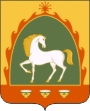 РЕСПУБЛИКА БАШКОРТОСТАНАДМИНИСТРАЦИЯ сельского поселения АКМУРУНСКИЙ  сельсовет муниципального района Баймакский район         453676, Башҡортостан Республикаһы, Баймаҡ районы,                             Аҡморон ауылы, Ленин урамы, 41                                  тел. 8(34751) 4-33-67                            www. akmur-sp@yandex.ru         453676, Башҡортостан Республикаһы, Баймаҡ районы,                             Аҡморон ауылы, Ленин урамы, 41                                  тел. 8(34751) 4-33-67                            www. akmur-sp@yandex.ru                   453676, Республика Башкортостан, Баймакский район,                             с.Акмурун,  ул. Ленина, 41                              тел. 8(34751) 4-33-67                               www. akmur-sp@yandex.ru                   453676, Республика Башкортостан, Баймакский район,                             с.Акмурун,  ул. Ленина, 41                              тел. 8(34751) 4-33-67                               www. akmur-sp@yandex.ru